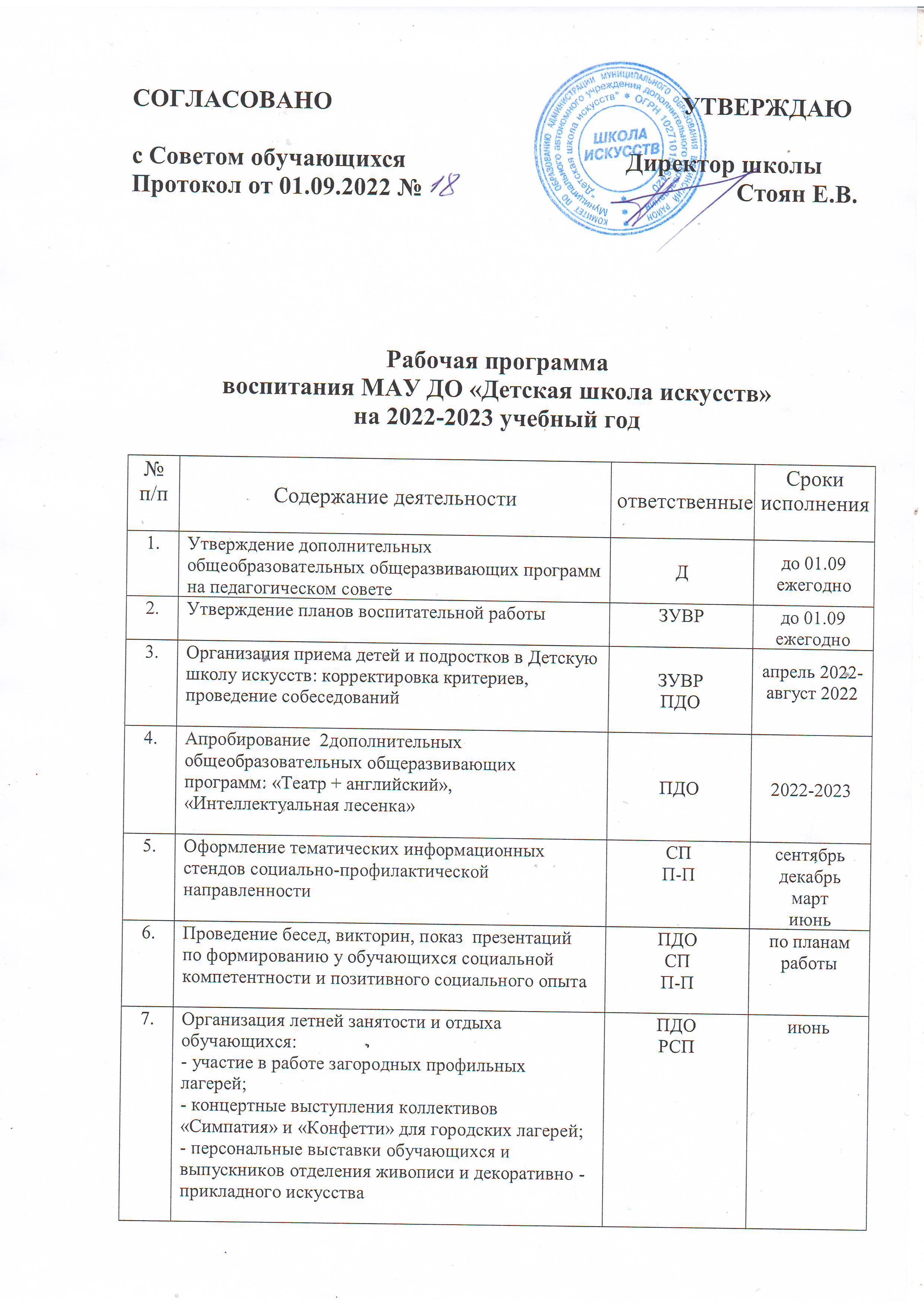 Условные обозначения:Д	- директорЗУВР – заместитель директора по учебно-воспитательной работеЗАХР - заместитель директора по административно-хозяйственной работе ПДО – педагог дополнительного образованияПР	- педагогические работники СП	– социальный педагогП-П – педагог – психологРСП – руководитель структурного подразделения П-О	– педагог – организаторМ	– методист8.Организация школьных тематических выставок на экологическую, гражданско-патриотическую, этическую темыПДО РСПежемесячно9.Проведение персональных выставок обучающихся объединений живописи и ДПИ в Школе искусств, в общеобразовательных школахПДО РСПв течение года10.Проведение сольных концертов выпускников музыкальных объединенийПДОапрель – май11.Организация творческих отчетов (вариативные формы) по итогам деятельности объединений Школы искусствПДО П-Оапрель12.Подготовка методических материалов для реализации досуговых программ и мероприятий по социально-педагогической поддержке детейП-О СПв течение года13.Тренинговые занятия для обучающихсяП-Ппо плану работы П-П14.Изучение социальных проблем обучающихся, их родителей и педагогов (анкетирование и диагностика):коммуникативность в детском коллективе,	удовлетворенность родителей качеством образовательного процесса (обучение и воспитание)взаимодействие в педагогическом коллективеСП П-П ПДОоктябрь- апрель15.Внедрение в образовательный процесс разнообразных форм работы по здоровьесбережению:динамические и релаксационные паузы на учебных занятиях,дыхательные упражнения,тематические беседы,семейные праздники,комплексыоздоровительной гимнастики,индивидуальные и коллективные выставки работ по валеологической тематикеПДОпостоянно16.Изучение социального заказа родителей обучающихся с целью корректировки задач и содержания воспитательного процессаПДОсентябрь17.Участие обучающихся в концертах, фестивалях,выставках разного уровняПДОП-О, РСПпо мерепроведения18.Расширение социокультурного пространства Школы искусств через взаимодействие с учреждениями культуры и искусствД ПДО П-Опостоянно19.Исследование образовательного процесса через методические темы исследования: воспитание, обучение, развитиеПРежегодно20.Собеседования с педагогами по проблемам организации воспитательного процесса, промежуточным и итоговым результатам работы по темам исследованияДЗУВРмарт - апрель21.Развитие сетевого взаимодействия с образовательными организациями ЩекинскогорайонаДЗУВР ПДОпо потребности22.Отслеживание результативности воспитательного процесса, динамики воспитания и развития обучающихся в процессе обученияЗУВР ПДОежегодно23.Совершенствование базы технических средствЗАХР Д202324.Разработка и апробирование досуговых общеобразовательных программ для высокоуспешных обучающихсяМ ПДО П-О202325.Поддержка талантливой молодежи путем участия в конкурсных отборах на получение стипендий муниципального, областного уровняД П-Опо мере проведения26.Изучение социальной адаптации обучающихся, влияния образовательного процесса наформирование лидерских качеств обучающихсяП-П ПДОпо итогам учебного года27.Расширение учебно-методической базы путем использования всех доступных источников информацииМ ПДО П-П СПпостоянно